ÖZGEÇMİŞ 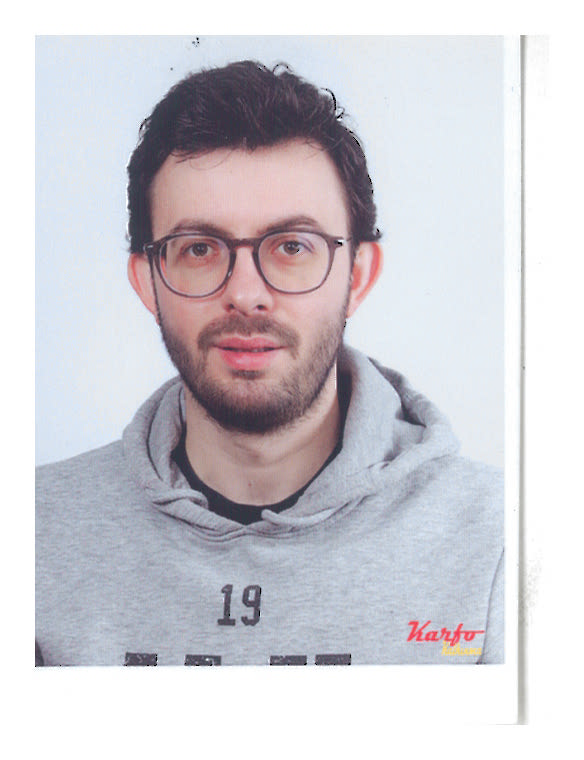 1.	Unvanı				: Dr.2. 	Adı Soyadı			: Mustafa Yusuf YAZICI3.	Adres				: Samsun Üniversitesi Ballıca KampüsüMühendislik Fakültesi Makine Mühendisliği Bölümü55420, 19 Mayıs, Samsun4.	Elektronik Posta Adresi	: yazicimy@gmail.com5.          Araştırma İlgi Alanları            : Enerji depolama teknolojileri, Isı ve Madde Transferi,  Termal Yönetim, Alternatif Enerji Kaynakları6.	Eğitim Durumu7.	Çalışma Deneyimi8.	Yapılan Tezler11.1. Yüksek Lisans Tezi      : Kaçık Eksenli Yatay Silindirik Bir Halka İçerisinde  Parafinle Gizli Isı Depolama11.2. Doktora Tezi                 : Faz Değiştiren Madde - İlaveli Isı Alıcılarla Elektronik    Cihazların Soğutulması9. 	Yayınlar 9.1. SCI, SCI-Expanded, SSCI ve AHCI Kapsamındaki Dergilerde Yayımlanmış Makaleler ( h-index: 5,  Web of Science - 2019)1.	Avci, M. & Yazici M.Y. (2013). Experimental study of thermal energy storage characteristics of a paraffin in a horizontal tube-in-shell storage unit. Energy Conversion and Management, 73, 271-277. Doi: 10.1016/j.enconman.2013.04.0302.	Yazici, M.Y., Avci, M., Aydin, O. & Akgun, M. (2014). Effect of eccentricity on melting behavior of paraffin in a horizontal tube-in-shell storage unit: An experimental study. Solar Energy, 101, 291-298. Doi: 10.1016/j.solener.2014.01.0073.	Yazici, M.Y., Avci, M., Aydin, O. & Akgun, M. (2014). On the effect of eccentricity of a horizontal tube-in-shell storage unit on solidification of a PCM. Applied Thermal Engineering, 64, 1-9. Doi: 10.1016/j.applthermaleng.2013.12.0054.	Aydin, O., Avci, M., Markal, B. & Yazici, M.Y. (2014). An experimental study on the decaying swirl flow in a tube. International Communıcations in Heat And Mass Transfer, 55, 22-28. Doi: 10.1016/j.icheatmasstransfer.2014.04.012 5.	Aydin, O., Avci, M., Yazici, M.Y. & Akgün, M. (2018). Enhancing storage performance in a tube-in shell storage unit by attaching a conducting fin to the bottom of the tube. Isı Bilimi ve Teknigi Dergisi-Journal of Thermal Science and Technology, 38, 1-13. Retrieved from http://tibtd.org.tr/wp-content/uploads/dergi/2018/TIBTD-Dergi-2018-38-2-Yazi-615.pdf?94666.	Avci, M. & Yazici, M.Y. (2018) . An experimental study on effect of inclination angle on performance of a PCM-based flat-type heat sink. Applied Thermal Engineering, 131, 806-814. Doi: 10.1016/j.applthermaleng.2017.12.0697.	Yazici, M.Y., Avci, M. & Aydin, O. (2019). Combined effects of inclinatıon angle and fin number on thermal performance of a pcm-based heat sink. Applied Thermal Engineering, 159, 113956. Doi: 10.1016/j.applthermaleng.2019.1139569.2.	Yurtdışı Bildiriler1.	Aydin, O., Avci, M., Yazici, M.Y. & Akgün, M. (2015).  Innovative designs to passively enhance thermal energy storage using PCM.  The 8th Mediterranean Congress of Heating, Ventilating and Air-Conditioning (CLIMAMED 2015), ID91-ID91.2.	Yazici, M.Y. & Sağlam, M. (2017).  Thermal Management of Portable Electronics with PCM: Application in Mobile Phone.  8th International Advanced Technologies Symposium (IATS’17), 1506-1511.3.	Yazici, M.Y., Avci, M. & Aydin O. (2017).  Thermal Management of Electronic Devices with PCM-Based Heat Sink: Effect of Inclination Angle.  II. International Defence Industry Symposium (IDEFIS 2017), 984-994.9.3.	Yurtiçi Bildiriler1.	Yazıcı, M.Y., Avcı, M. ve Aydın O. (2013). Eş eksenli yatay silindirik bir halka aralık içerisinde parafinle gizli ısı depolama. Ulusal Isı Bilimi ve Tekniği Kongresi, 1425-1432. 2.	Yazıcı, M.Y., Avcı, M., Aydın, O. ve Akgün, M., (2015). Halka aralık içerisinde faz değiştiren madde (FDM) ile enerji depolama: kanatçık etkisi. Isı Bilimi ve Tekniği, 853-859. 3.	Yazıcı, M.Y., Avcı, M. ve Aydın, O. (2017). Faz değiştiren madde (FDM) ilaveli ısı alıcı ile elektronik cihazların termal yönetimi: kanatçık etkisi. 21. Ulusal Isı Bilimi ve Tekniği Kongresi, 669-678. 4.	Yazıcı, M.Y., Avcı, M. ve Aydın, O. (2017). Faz değiştiren madde (FDM)-ilaveli ısı alıcılılarla elektronik ekipmanların soğutulması: konum etkisi. 13. Ulusal tesisat mühendisliği kongresi, 1471-1479.10. 	Atıf 14.1.	SCI, SCI-Expanded, SSCI ve AHCI Kapsamındaki Dergilerde Yayınlanmış Makalelerde Atıf Sayısı (Isı Web Of Science, 2019): 13411.	Projeler11.1.	Ulusal1.	Faz Değiştiren Maddelerle Gizli Isı Depolamada Depo Geometrisi Optimizasyonu. KTÜ Bilimsel Araştırmalar Projesi (BAP-03, 1146), Araştırmacı, 08/11/2011-31/04/2013 2.	Mikrokanal Akışlarında Kaynamada Isı Transferi ve Sistem Parametrelerinin  Deneysel olarak İncelenmesi, TÜBITAK 1001 (113M408), Bursiyer, 01/10/2013-01/10/2016 3.	Ev Tipi Portatif Rüzgar Santrali, TÜBITAK 1512 (2170123), Araştırmacı, 01/10/2017-31/10/2018 4.	FDM İlaveli Batarya Termal Kontrol Sistemi Üretimi, TÜBITAK 1512 ( 2180111), Yürütücü, 01/10/2018 – 31/03/2020.5.          Yönlendirici Kanatlı Dikey Rüzgar Santrali Geliştirilmesi, TÜBİTAK 1507 (7190628), Danışman, 01/01/2020 – 01/07/2021.11.2.	Uluslararası-12.	Patent/Faydalı Model12.1.	Elektronik cihazlar ve akıllı telefonların termal kontrolünü sağlayan faz değiştiren madde ilaveli yeni bir kılıf yapısı, Patent Başvuru No:2017/22655. Patent Buluş Sahipleri : Mustafa Yusuf YAZICI, Mehmet SAĞLAM, Mete AVCI,  Orhan AYDIN12.2.	Faz değiştiren madde ilaveli dönel yapıda bir ısı depolama, Faydalı Model Başvuru No:2018/04048 . Patent Buluş Sahipleri : Mustafa Yusuf YAZICI, Mete AVCI, Orhan AYDINDereceAlanÜniversiteYılıLisans Makina MühendisliğiKARADENİZ TEKNİK ÜNİVERSİTESİ2010Lisans (ÇAP)Metalurji ve Malzeme MühendisliğiKARADENİZ TEKNİK ÜNİVERSİTESİ2011Yüksek LisansMakina Mühendisliği / Enerji Anabilim dalıKARADENİZ TEKNİK ÜNİVERSİTESİ2013Doktora Makina Mühendisliği / Enerji Anabilim dalıKARADENİZ TEKNİK ÜNİVERSİTESİ2019GörevKurum/KuruluşYılAraştırma GörevlisiKaradeniz Teknik Üniversitesi, Fen Bilimleri Enstitüsü2011 - 2019Kurucu-Genel MüdürFennec Teknoloji Ltd.ŞtiİTÜ Arı 1 Teknokent- www.fennectms.com2018-devam ediyor